HealthyFood and DrinkGuidanceSchoolsAratohu Kai Tōtika me te Inu Hauora - KuraCitation: Ministry of Health. 2020. Healthy Food and Drink Guidance – Schools. Wellington: Ministry of Health.Published in March 2020 by the Ministry of Health
PO Box 5013, Wellington 6140, New ZealandISBN 978-1-98-859770-6 (online)
HP 7344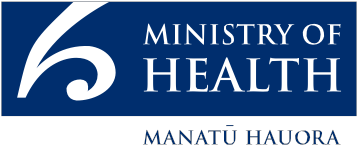 This document is available at health.govt.nzUnless otherwise specified, copyright content in this document is licensed for re-use under a Creative Commons Attribution 4.0 International Licence, with the exception of:photographic and graphic workany other logos, emblems and trade marks appearing in this document.For content covered under the Creative Commons Attribution 4.0 International Licence, you are free to:share – copy and redistribute the material in any medium or formatadapt – remix, transform and build upon the material.You must give appropriate credit, provide a link to the licence, and indicate if changes were made. You may do so in any reasonable manner, but not in any way that suggests the licensor endorses you or your use.You may not apply legal terms or technological measures that legally restrict others from doing anything the licence permits.Photographic and graphic workNo photograph or graphic work in this document may be reproduced out of the document or resource from which it came.Healthy eating is importantGood nutrition is essential for the healthy growth and development of children and young people. Children and young people eat much of their food each weekday at school. Good nutrition affects students’ behaviour, learning, concentration and energy, as well as their physical health. When students eat a nutritious diet, they find it easier to learn. Teachers report improvements in students’ attendance, attention, behaviour and levels of concentration in schools where healthy eating is accepted practice.PurposeThis Healthy Food and Drink Guidance – Schools (Guidance) helps your school develop a policy to promote and provide healthy foods and drinks. Establishing and following this policy shows your commitment to improving the wellbeing of students, staff and the school community.The Guidance supports school boards to invest in wellbeing. Having a school policy sends a consistent message that the whole school is practising nutrition education as part of the curriculum. It is about creating supportive environments for children and young people where healthy choices are easy.This Guidance enables children and young people to:access healthy foods and drinks at schooldevelop healthy food and drink preferenceslearn to make positive choices about foods and drinks.ScopeThe Guidance applies to:all foods and drinks provided by or available to buy in a primary school, kura, secondary school or wharekurafood for special occasions or celebrationsfree or charitable food provided to schools, kura and wharekuragifts of food or drink to studentsexternal suppliers providing food in schools.The Guidance excludes:foods and drinks that students and staff bring to school to eat or drink.PrinciplesThe principles of this Guidance are as follows.Offer a variety of healthy foods from the four food groups:plenty of vegetables and fruitgrain foods, mostly wholegrain and naturally high in fibremilk and milk products, mostly low- and reduced-fatlegumes, nuts, seeds, fish and other seafood, eggs, poultry (eg, chicken) and/or red meat with fat removed.Food should be prepared with or contain minimal saturated fat, salt (sodium) and added sugar, and should be mostly whole or less processed.This means:foods containing moderate amounts of saturated fat, salt and/or added sugar may be available in small portions (eg, some baked goods)no deep-fried foodsno confectionery (eg, sweets and chocolate).Offer only water and unflavoured milk as drink options.This means:no sugar-sweetened drinksno drinks containing ‘intense’ (artificial) sweetenersno fruit or vegetable juices (including 100 percent juice, no-added-sugar varieties).Developing a school policyThis Guidance is to help schools, families and whānau create a healthier food environment. In developing or reviewing a food and drink policy, you can arrive at a shared philosophy about all aspects of foods and drinks served at your school.As part of your review of policies and practices, you should take into account any regulations that govern food and nutrition and food hygiene.When developing a policy for your school, you should consider:the needs of different cultures and religious groups and people with special dietary needs, including those with allergies and intolerances (eg, gluten-free), vegetarians and veganswhere your school provides or sells meals, making available healthy food and drink choices that are appropriate for a wide range of children and young peoplediscouraging products that are inconsistent with this Guidanceencouraging seasonal and locally grown foods and drinks, where possible.Classifying foods and drinksThe Guidance identifies the healthy options for the foods and drinks a school provides. It classifies foods and drinks with colour codes – green, amber and red – as detailed in the table below. These classifications are for use in this Guidance only. They provide a practical way to categorise foods as healthy or less healthy.Healthy foods and drinks should be the easy choice. ‘Green’ items should make up at least 75 percent of the foods and drinks available.Schools should manage the availability of foods classified as green, amber and red as follows.Health Star RatingThe Health Star Rating system is a front-of-pack labelling system that rates the nutritional profile of packaged foods. It helps you to compare the nutritional value of products that you typically see shelved side by side in a grocery shop. The system assigns a rating from half a star to five stars. The more stars a product has, the healthier it is. The star rating allows you to compare products within a similar category only. For example, the system might help you to choose between one breakfast cereal and another, but not between yoghurt and pasta sauce.This Guidance uses a minimum Health Star Rating (HSR) of 3.5 as an indication that a packaged item is ‘healthy’. If an HSR for a particular food or drink is unavailable, you can assess how healthy it is by referring to this Guidance for the nutrient cut-offs and description of the category it fits in.Please refer to useful definitions (page 15).Nutrient criteria tablesThe nutrient criteria tables help you to classify foods and drinks as green, amber or red. See the ‘Classifying foods and drinks’ section for detailed descriptions of each of these categories.Vegetables and fruitGrains, cereals and breadsMilk and milk productsLegumes, nuts, seeds, fish and other seafood, eggs, poultry (eg, chicken) and red meatMixed meals and ready-to-eat mealsFats and oils, spreads, sauces, dressings, condiments and deep-fried foodsPackaged snack foods and confectioneryBaked itemsDrinksUseful definitionsYou can use the definitions below to help you interpret this Guidance.Processed foodsAny food that has been milled, cut, heated, cooked, canned, frozen, cured, dehydrated, mixed or packaged or that has undergone any other process that alters the food from its natural state. Processing may also involve adding other ingredients to the food.Whole foodsFoods that are close to their natural state but may have been harvested, washed or cleaned ready for eating or cooking. Examples of whole foods are fresh vegetables and fruit, raw legumes, raw nuts and seeds, and fresh eggs, fish, chicken and red meat (with visible fat removed).Less processed foodsFoods that have undergone some processing, but have kept most of their physical, chemical, sensory and nutritional properties. They are usually processed with the aim of making the food:safer – for example, pasteurised milk productshealthier – for example, low-fat milk, which contains less energy (kilojoules) and less saturated fat than full-fat milkmore convenient to use – for example:wholegrains that have had their outer inedible husks removed but still have the edible parts of their structurewholemeal flourfrozen, packaged vegetables and fruit that have been frozen quickly to keep their nutrient contentcanned legumes, vegetables and fruit with no or minimal added sugar and/or salt.Highly processed foodsThese foods, or the ingredients used to make them, are heavily processed so they are usually very different from their natural states. Highly processed, ready-to-eat foods tend to be low in naturally occurring nutrients such as vitamins, minerals, fibre and other phytonutrients. They are often high in refined grains, energy (kilojoules), and added saturated fat, sugar and/or salt (sodium).Refined grainsRefined grains have had most or all of the bran and germ removed, leaving only the endosperm. They provide more kilojoules but fewer nutrients and much less fibre than wholegrains. Some examples include white rice, white bread and white pasta.Source materialCommonwealth of Australia. 2019. Health Star Rating System. URL: healthstarrating.gov.au/internet/healthstarrating/publishing.nsf/Content/How-to-use-health-stars (accessed 30 September 2019).Ministry of Health. 2012. Food and Nutrition Guidelines for Healthy Children and Young People (Aged 2–18 years): A background paper. Partial revision February 2015. Wellington: Ministry of Health. URL: health.govt.nz/system/files/documents/publications/food-nutrition-guidelines-healthy-children-young-people-background-paper-feb15-v2.pdf (accessed 30 September 2019).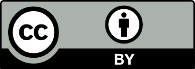 Copyright in content in this document is owned by the Crown or its licensors.Green itemsare a good source of nutritionare the basis of a healthy dietare generally lower in saturated fat, salt and added sugarare mostly whole and less processedcome from the four food groups: vegetables and fruit; grain foods (mostly wholegrain and those naturally high in fibre); milk and milk products (mostly low fat); and legumes, seafood, eggs and meat with fat removed.Amber itemsare not part of an everyday dietmay have some nutritional valueare often more processedin large serving sizes, can contribute to consuming excess kilojoules/calories.Red itemshave poor nutritional valueare high in saturated fat, salt and/or added sugarscan contribute to consuming excess kilojoules/caloriesare often highly processed foods and drinks.Green itemsare the main kinds of the foods and drinks availableare displayed prominently on shelves, benches, fridges, cabinets and vending machinesare always available in sufficient quantities to be the main option.Amber itemsare ‘selected carefully’ by canteen operators and managers, and do not dominate canteen menusmay be available in limited amounts and portion sizes (according to the nutrient criteria tables – see the next section)are not prominently displayed at the expense of foods classified as green.Red itemsare not available or are phased out over time in line with each school’s implementation plan.VegetablesVegetablesGreenFresh, frozen, canned (and drained) and dried vegetables, including potatoes, kūmara, taro, cassava and kamokamoAmberVegetable products (eg, creamed corn) with an HSR of ≥ 3.5RedVegetable products with an HSR of < 3.5FruitFruitGreenFresh and frozen fruit, and canned fruit in natural juice, drainedAmberFruit products with an HSR of ≥ 3.5≤ 30 g dried fruit as an ingredient or part of a fruit and nut mixRedFruit products with an HSR of < 3.5> 30 g dried fruit on its own or as an ingredient or part of a fruit and nut mixBreads and crackersBreads and crackersGreenAll wholegrain, multigrain, wheatmeal and wholemeal bread with ≥ 5 g fibre per 100 g and < 450 mg sodium per 100 gHigher-fibre, lower-sodium varieties of wraps and pita breadAll wholegrain, multigrain, wheatmeal and wholemeal crispbreads and crackers with an HSR of ≥ 3.5AmberOther bread products with < 5 g fibre and/or ≥ 450 mg sodium per 100 gAll other crispbreads and crackers with an HSR of ≥ 3.5RedAll other crispbreads and crackers with an HSR of < 3.5Breakfast cerealsBreakfast cerealsGreenWholegrain breakfast cereal and porridge with an HSR of ≥ 3.5 and ≤ 15 g sugar per 100 gAmberOther breakfast cereal with an HSR of ≥ 3.5RedBreakfast cereals that do not meet the green or amber criteriaOther grainsOther grainsGreenWholegrain and brown rice, wholemeal pasta and noodles, quinoa, oats, buckwheat, ryeAmberRefined grains and white rice, plain pasta and unflavoured noodles and couscousRedFlavoured packets of grains, rice, pasta and noodlesMilkMilkGreenUnsweetened low-fat milk and plant-based milks (eg, soy, rice, almond, oat) with added calcium and vitamin B12AmberUnsweetened full-fat milk and plant-based milks (eg, soy, rice, almond, oat) with added calcium and vitamin B12RedAll sweetened milk drinksMilk productsMilk productsGreenReduced- or low-fat milk products with an HSR of ≥ 3.5:yoghurt and dairy food (≤ 150 g portion)custard (≤ 150 g portion)cheese (≤ 40 g portion)AmberFull-fat milk products with an HSR of ≥ 3.5:yoghurt and dairy food (≤ 150 g portion)custard (≤ 150 g portion)cheese (≤ 40 g portion)Reduced- or low-fat cream, sour cream and cream cheeseLite coconut milk or coconut cream, or coconut cream diluted with waterRedFull-fat milk products with an HSR of < 3.5:yoghurt and dairy food (> 150 g portion)custard (> 150 g portion)cheese (> 40 g portion)full-fat cream, sour cream and cream cheesefrozen desserts (eg, ice cream)full-fat coconut milk and coconut creamLegumesLegumesGreenFresh, dried or canned legumes (drained and rinsed) – eg, beans, peas, red kidney beans, lentils, chickpeas, split peas, tofu and baked beansAmberRedNuts and seedsNuts and seedsGreenUnsalted nuts and seeds with no added sugarAmberSalted nuts and seeds (≤ 30 g portion, with no added sugar)All nuts and seeds with dried fruit ≤ 30 gRedSalted nuts and seeds (> 30 g portion)Sugared or candy-coated nuts and seedsNuts and seeds with confectioneryFish and other seafoodFish and other seafoodGreenFresh fish or seafoodFrozen and canned fish or seafood with an HSR of ≥ 3.5AmberFish or seafood with an HSR of < 3.5:≤ 50 g in sandwiches, rolls, wraps or salads≤ 120 g as a mealRedFish or seafood that does not meet the amber criteriaPoultry (chicken and turkey)Poultry (chicken and turkey)GreenFresh or frozen poultry with fat removedPoultry with an HSR of ≥ 3.5AmberProcessed poultry5 (eg, deli or smoked meat, luncheon, loaf) with an HSR of <3.5:≤ 50 g in sandwiches, rolls, wraps or salads≤ 120 g as a mealRedProcessed poultry that does not meet the amber criteriaSausages served either as part of a meal or as an individual itemRed meatRed meatGreenMeat with fat removedCooked mince with fat drainedProcessed meat with an HSR of ≥ 3.5AmberProcessed meat with an HSR of <3.5:≤ 50 g in sandwiches, rolls, wraps or salads≤ 120 g as a mealdried meat products with an HSR of ≥ 3.5 and ≤ 800 kJ per packetRedMeat where fat is visibleCooked mince without the fat drainedProcessed meat that does not meet the amber criteriaSausages served either as part of a meal or as an individual itemEggsEggsGreenEggsAmberRedMixed meals and ready-to-eat meals (two or more items or ingredients from different food groups, eg, pizza, lasagne, macaroni cheese, soup)Mixed meals and ready-to-eat meals (two or more items or ingredients from different food groups, eg, pizza, lasagne, macaroni cheese, soup)GreenMeals that contain vegetables and/or fruit and at least 75 percent green ingredients and no more than 25 percent of amber ingredients, as assessed by a visual check or by referring to the ingredient listAmberMeals that contain vegetables and/or fruit and are prepared with green and amber ingredients onlyRedMeals that contain no vegetables, fruit or green items or ingredientsSandwiches and wrapsSandwiches and wrapsGreenSandwiches and wraps prepared with vegetables and green ingredients only, including the breadAmberSandwiches and wraps prepared with vegetables and green and amber ingredients only, including the breadRedSandwiches and wraps that do not meet the amber criteriaSushiSushiGreenSushi prepared with mostly green ingredients (eg, sushi made with either white or brown rice)AmberOther sushi, except for sushi containing deep-fried ingredientsRedSushi containing deep-fried ingredientsFats, oils and spreadsFats, oils and spreadsGreenNo-added-salt spreads (eg, nut butter)Vegetable oils (eg, canola, olive, rice bran, sunflower, soya bean, flaxseed, peanut or sesame)AmberStandard spreadsA single serve of butter (≤ 10 g)RedSaturated fats and oils (eg, lard, palm oil and coconut oil)A single serve of butter (> 10 g) Sauces and dressingsSauces and dressingsGreenSalad dressings, mayonnaise, tomato sauce with reduced fat, sugar and saltUse in small amounts or serve on the sideAmberStandard salad dressings, mayonnaise and tomato sauceUse in small amounts or serve on the sideRedSweet condimentsSweet condimentsGreenReduced-sugar jam or commercially made compoteAmberStandard jam or commercially made compote, and honey (< 1 tablespoon portion)RedDeep-fried foodsDeep-fried foodsGreenAmberRedAll deep-fried foodsPackaged snack foodsPackaged snack foodsGreenAmberPackaged snack foods with an HSR of ≥ 3.5 and ≤ 800 kJ per packetRedPackaged snack foods with an HSR of < 3.5 or > 800 kJ per packetConfectioneryConfectioneryGreenAmberRedAll confectioneryGreenAmberPackaged or unpackaged baked items must contain some wholemeal flour, wholegrains (eg, oats, bran, seeds) and/or fruit or vegetables (eg, fresh, frozen, canned or dried)Products that contain no confectioneryProducts that have no icingMuesli bars with an HSR of ≥ 3.5Portion sizes:scones, cake and dessert ≤ 100 g portionloaf and muffins ≤ 100 g portionslices ≤ 80 g portionbiscuits and pikelets ≤ 40 g portionsmall pastries ≤ 60 g portionpies and quiches ≤ 140 g portionRedProducts that do not meet the amber criteriaSausage rollsEnergy bars, protein bars and other muesli bars with an HSR < 3.5Sweet bakery items that contain confectionerySweet bakery items with icingDrinksDrinksGreenPlain, unflavoured waterReduced- or low-fat milkUnsweetened reduced- or low-fat plant-based milks (eg, soy, rice, almond, oat) with added calcium and vitamin B12AmberPlain, full-fat milk and plant-based milks (eg, soy, rice, almond, oat) with added calcium and vitamin B12RedSugar-sweetened drinksArtificially sweetened drinksMilk-based drinks with added sugar (eg, milkshakes)100 percent fruit and/or vegetable juices, including those diluted with no added sugar, and unflavoured coconut waterEnergy drinks and sports drinksFlavoured watersSmoothies (all varieties, including dairy and non-dairy)Smoothies (all varieties, including dairy and non-dairy)GreenAmberRedAll smoothies